§504.  Registration of trucks and truck tractors1.  Truck or truck tractor.  For a truck or truck tractor equipped with pneumatic tires, the following annual registration fee schedule applies.A.  For gross weight from 0 to 6,000 pounds, the fee is $35.Beginning July 1, 2009, $10 of the fee must be transferred on a quarterly basis by the Treasurer of State to the TransCap Trust Fund established by Title 30‑A, section 6006‑G.  [PL 2007, c. 647, §3 (AMD); PL 2007, c. 647, §8 (AFF).]B.  For gross weight from 6,001 to 10,000 pounds, the fee is $37.  [PL 2007, c. 383, §8 (AMD).]C.  For gross weight from 10,001 to 12,000 pounds, the fee is $48.  [PL 2007, c. 383, §9 (AMD).]D.  For gross weight from 12,001 to 14,000 pounds, the fee is $81.  [PL 1999, c. 790, Pt. C, §8 (AMD); PL 1999, c. 790, Pt. C, §19 (AFF).]E.  For gross weight from 14,001 to 16,000 pounds, the fee is $105.  [PL 1999, c. 790, Pt. C, §8 (AMD); PL 1999, c. 790, Pt. C, §19 (AFF).]F.  For gross weight from 16,001 to 18,000 pounds, the fee is $130.  [PL 1999, c. 790, Pt. C, §8 (AMD); PL 1999, c. 790, Pt. C, §19 (AFF).]G.  For gross weight from 18,001 to 20,000 pounds, the fee is $161.  [PL 1999, c. 790, Pt. C, §8 (AMD); PL 1999, c. 790, Pt. C, §19 (AFF).]H.  For gross weight from 20,001 to 23,000 pounds, the fee is $188.  [PL 1999, c. 790, Pt. C, §8 (AMD); PL 1999, c. 790, Pt. C, §19 (AFF).]I.  For gross weight from 23,001 to 26,000 pounds, the fee is $220.  [PL 1999, c. 790, Pt. C, §8 (AMD); PL 1999, c. 790, Pt. C, §19 (AFF).]J.  For gross weight from 26,001 to 28,000 pounds, the fee is $267.  [PL 1999, c. 790, Pt. C, §8 (AMD); PL 1999, c. 790, Pt. C, §19 (AFF).]K.  For gross weight from 28,001 to 32,000 pounds, the fee is $308.  [PL 1999, c. 790, Pt. C, §8 (AMD); PL 1999, c. 790, Pt. C, §19 (AFF).]L.  For gross weight from 32,001 to 34,000 pounds, the fee is $342.  [PL 1999, c. 790, Pt. C, §8 (AMD); PL 1999, c. 790, Pt. C, §19 (AFF).]M.  For gross weight from 34,001 to 38,000 pounds, the fee is $379.  [PL 1999, c. 790, Pt. C, §8 (AMD); PL 1999, c. 790, Pt. C, §19 (AFF).]N.  For gross weight from 38,001 to 40,000 pounds, the fee is $403.  [PL 1999, c. 790, Pt. C, §8 (AMD); PL 1999, c. 790, Pt. C, §19 (AFF).]O.  For gross weight from 40,001 to 42,000 pounds, the fee is $426.  [PL 1999, c. 790, Pt. C, §8 (AMD); PL 1999, c. 790, Pt. C, §19 (AFF).]P.  For gross weight from 42,001 to 45,000 pounds, the fee is $450.  [PL 1999, c. 790, Pt. C, §8 (AMD); PL 1999, c. 790, Pt. C, §19 (AFF).]Q.  For gross weight from 45,001 to 48,000 pounds, the fee is $497.  [PL 1999, c. 790, Pt. C, §8 (AMD); PL 1999, c. 790, Pt. C, §19 (AFF).]R.  For gross weight from 48,001 to 51,000 pounds, the fee is $533.  [PL 1999, c. 790, Pt. C, §8 (AMD); PL 1999, c. 790, Pt. C, §19 (AFF).]S.  For gross weight from 51,001 to 54,000 pounds, the fee is $568.  [PL 1999, c. 790, Pt. C, §8 (AMD); PL 1999, c. 790, Pt. C, §19 (AFF).]T.  For gross weight from 54,001 to 55,000 pounds, the fee is $580.  [PL 1999, c. 790, Pt. C, §8 (AMD); PL 1999, c. 790, Pt. C, §19 (AFF).]U.  For gross weight from 55,001 to 60,000 pounds, the fee is $640.  [PL 1999, c. 790, Pt. C, §8 (AMD); PL 1999, c. 790, Pt. C, §19 (AFF).]V.  For gross weight from 60,001 to 65,000 pounds, the fee is $699.  [PL 1999, c. 790, Pt. C, §8 (AMD); PL 1999, c. 790, Pt. C, §19 (AFF).]W.  For gross weight from 65,001 to 69,000 pounds, the fee is $762.  [PL 1999, c. 790, Pt. C, §8 (AMD); PL 1999, c. 790, Pt. C, §19 (AFF).]X.  For gross weight from 69,001 to 72,000 pounds, the fee is $797.  [PL 1999, c. 790, Pt. C, §8 (AMD); PL 1999, c. 790, Pt. C, §19 (AFF).]Y.  For gross weight from 72,001 to 75,000 pounds, the fee is $821.  [PL 1999, c. 790, Pt. C, §8 (AMD); PL 1999, c. 790, Pt. C, §19 (AFF).]Z.  For gross weight from 75,001 to 78,000 pounds, the fee is $857.  [PL 1999, c. 790, Pt. C, §8 (AMD); PL 1999, c. 790, Pt. C, §19 (AFF).]AA.  For gross weight from 78,001 to 80,000 pounds, the fee is $877.  [PL 1999, c. 790, Pt. C, §8 (AMD); PL 1999, c. 790, Pt. C, §19 (AFF).]BB.  For gross weight from 80,001 to 90,000 pounds, the fee is $982.  [PL 1999, c. 790, Pt. C, §8 (AMD); PL 1999, c. 790, Pt. C, §19 (AFF).]CC.  For gross weight from 90,001 to 94,000 pounds, the fee is $1,026.  [PL 1999, c. 580, §2 (NEW); PL 1999, c. 580, §14 (AFF).]DD.  For gross weight from 94,001 to 100,000 pounds, the fee is $1,234.  [PL 1999, c. 580, §2 (NEW); PL 1999, c. 580, §14 (AFF).][PL 2007, c. 647, §3 (AMD); PL 2007, c. 647, §8 (AFF).]2.  Credit for certain motor vehicles.  If a motor vehicle registered for a gross weight of 23,001 pounds or more is operated only in the truck tractor-semitrailer configuration, a credit of $40 is allowed for the original annual registration fee.  The owner of the vehicle must be issued a truck tractor registration plate, which must be displayed on its front.[PL 2015, c. 473, §8 (AMD).]3.  On ways adjoining premises.  A registration or license is not required for the use of a truck, trailer or tractor on that part of a way adjoining the premises of the vehicle's owner.[PL 1993, c. 683, Pt. A, §2 (NEW); PL 1993, c. 683, Pt. B, §5 (AFF).]4.  Federal heavy vehicle use tax; proof of payment required.  Except as provided by 26 Code of Federal Regulations, Section 41.6001-2(b)(3), a registration certificate may not be issued for a motor vehicle subject to the use tax imposed by the Internal Revenue Code of 1986, 26 United States Code, Section 4481, until the applicant has presented proof of payment as prescribed by the Secretary of the United States Treasury.The Secretary of State shall keep records and may issue evidence to comply with 26 Code of Federal Regulations, Part 41, revised as of May 23, 1985, and the Internal Revenue Code of 1986, 26 United States Code, Sections 4481, 4482 and 4483.Pursuant to rule, the Secretary of State may certify that a vehicle qualifies for exemptions under 26 Code of Federal Regulations, Section 41.4483-3(g) or Section 41.4483-6(b), revised as of May 23, 1985.[PL 1995, c. 65, Pt. A, §90 (AMD); PL 1995, c. 65, Pt. A, §153 (AFF); PL 1995, c. 65, Pt. C, §15 (AFF).]5.  Truck or truck tractor and semitrailer.  In computing fees for a combination of truck or truck tractor and semitrailer, the vehicle to be registered for gross weight is the truck or truck tractor and the rate is the same as for a truck of similar gross vehicle weight.  The gross weight used to determine the registration fee under subsection 1 is the combined gross weight of the truck or truck tractor and semitrailer.[PL 1995, c. 584, Pt. A, §1 (AMD).]SECTION HISTORYPL 1993, c. 683, §A2 (NEW). PL 1993, c. 683, §B5 (AFF). PL 1995, c. 65, §A90 (AMD). PL 1995, c. 65, §§A153,C15 (AFF). PL 1995, c. 584, §A1 (AMD). PL 1995, c. 645, §C9 (AMD). PL 1995, c. 645, §C16 (AFF). PL 1999, c. 580, §2 (AMD). PL 1999, c. 580, §14 (AFF). PL 1999, c. 790, §C8 (AMD). PL 1999, c. 790, §C19 (AFF). PL 2007, c. 383, §§8, 9 (AMD). PL 2007, c. 647, §3 (AMD). PL 2007, c. 647, §8 (AFF). PL 2015, c. 473, §8 (AMD). The State of Maine claims a copyright in its codified statutes. If you intend to republish this material, we require that you include the following disclaimer in your publication:All copyrights and other rights to statutory text are reserved by the State of Maine. The text included in this publication reflects changes made through the First Regular Session and the First Special Session of the131st Maine Legislature and is current through November 1, 2023
                    . The text is subject to change without notice. It is a version that has not been officially certified by the Secretary of State. Refer to the Maine Revised Statutes Annotated and supplements for certified text.
                The Office of the Revisor of Statutes also requests that you send us one copy of any statutory publication you may produce. Our goal is not to restrict publishing activity, but to keep track of who is publishing what, to identify any needless duplication and to preserve the State's copyright rights.PLEASE NOTE: The Revisor's Office cannot perform research for or provide legal advice or interpretation of Maine law to the public. If you need legal assistance, please contact a qualified attorney.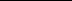 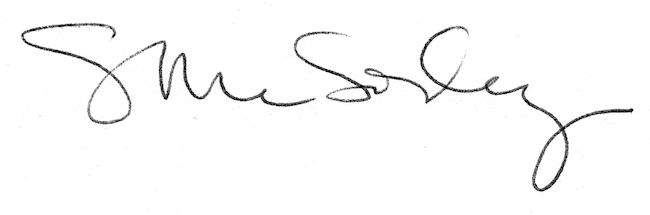 